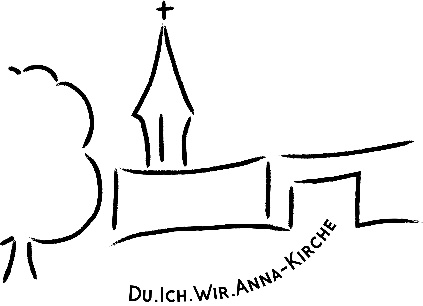 				… ich gehöre gerne dazu!Ich:bringe mich schon ein bei:_________________________________________Die Kirchengemeinde hat vor, für die einmaligen Events in unserer Anna-Kirche einen E-Mail-Verteiler zu erstellen, um unverbindlich anfragen zu können, wer mitmachen möchte.Somit haben alle die Möglichkeit, „ja“ zu sagen, wenn sie mitmachen wollen, oder nicht zu reagieren, wenn es gerade nicht passt.Ich könnte mir vorstellen, für folgende Bereiche angefragt zu werden:Kuchen backen, KirchkaffeeFotos machen, Berichte schreibenbei Seniorennachmittagen mithelfenBesuche machen in Seniorenheimen oder bei neuen GemeindegliedernFlüchtlingsarbeitmusikalische BegleitungGemeindefreizeit mitplanenbei Festen mithelfenKonfimitarbeiter seinbei Kinderfreizeiten und Spielaktionen mitmachenbeim Famgo oder Kigo mitgestaltenAusbau des neuen Jugendraumsbei der Gestaltung des Kirchengartens mitanpackenVorbereitung von besonderen Gottesdiensten (Weltgebetstag, Taizé, Friedensgebet)Mitarbeit in einer neu geplanten Spielgruppe für 6-11jährigeund sonst noch …					            		… bitte Blatt umdrehen!Mein Name (bitte deutlich schreiben): _______________________________Ich möchte kontaktiert werdenüber E-Mail: _________________________________________meine Telefonnummer: _________________________________Ich bin damit einverstanden, dass meine Daten zu oben genannten Zwecken verwendet werden. Datum, Unterschrift: ___________________________________________Wir werden die Daten nicht an Dritte weitergeben und nur zu genannten Zwecken verwenden. Bei Kontaktaufnahme können die Daten auch jederzeit wieder gelöscht werden. Pfr. Wolfram A. Schrimpf, Lindenallee 1A, 89420 Höchstädt, Tel: 09074-1207Außerdem habe ich Interessen an folgenden Gruppen:HauskreisVolltrefferCantamosMini-/Maxi-ClubKreativ-/Handarbeitsgruppeevangelischen Jugend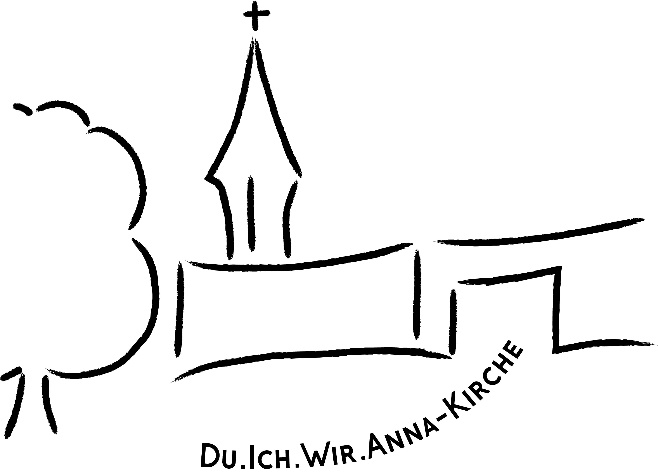 